ПЛАН ЗАСТРОЙКИ 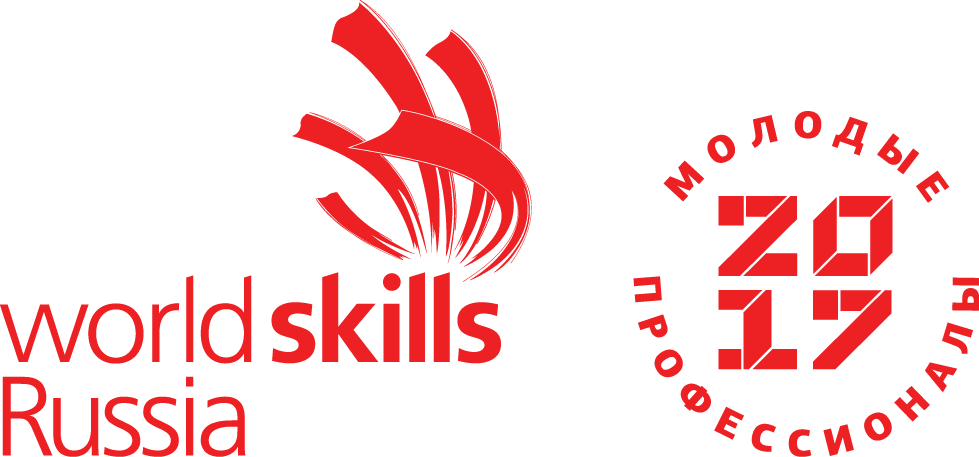 КОМПЕТЕНЦИИПарикмахерское искусство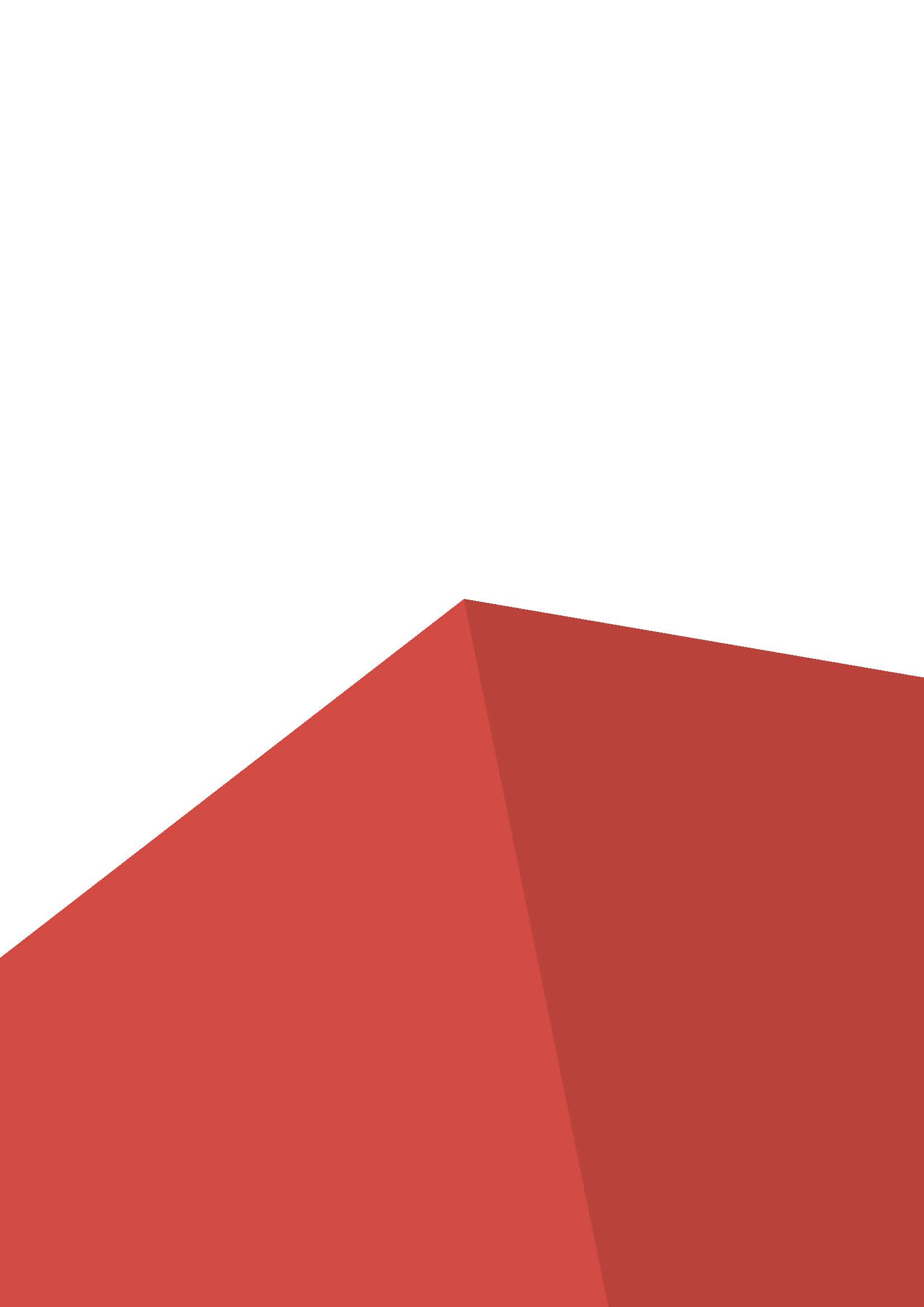 Регионального чемпионата 2021Возрастная категория 14-16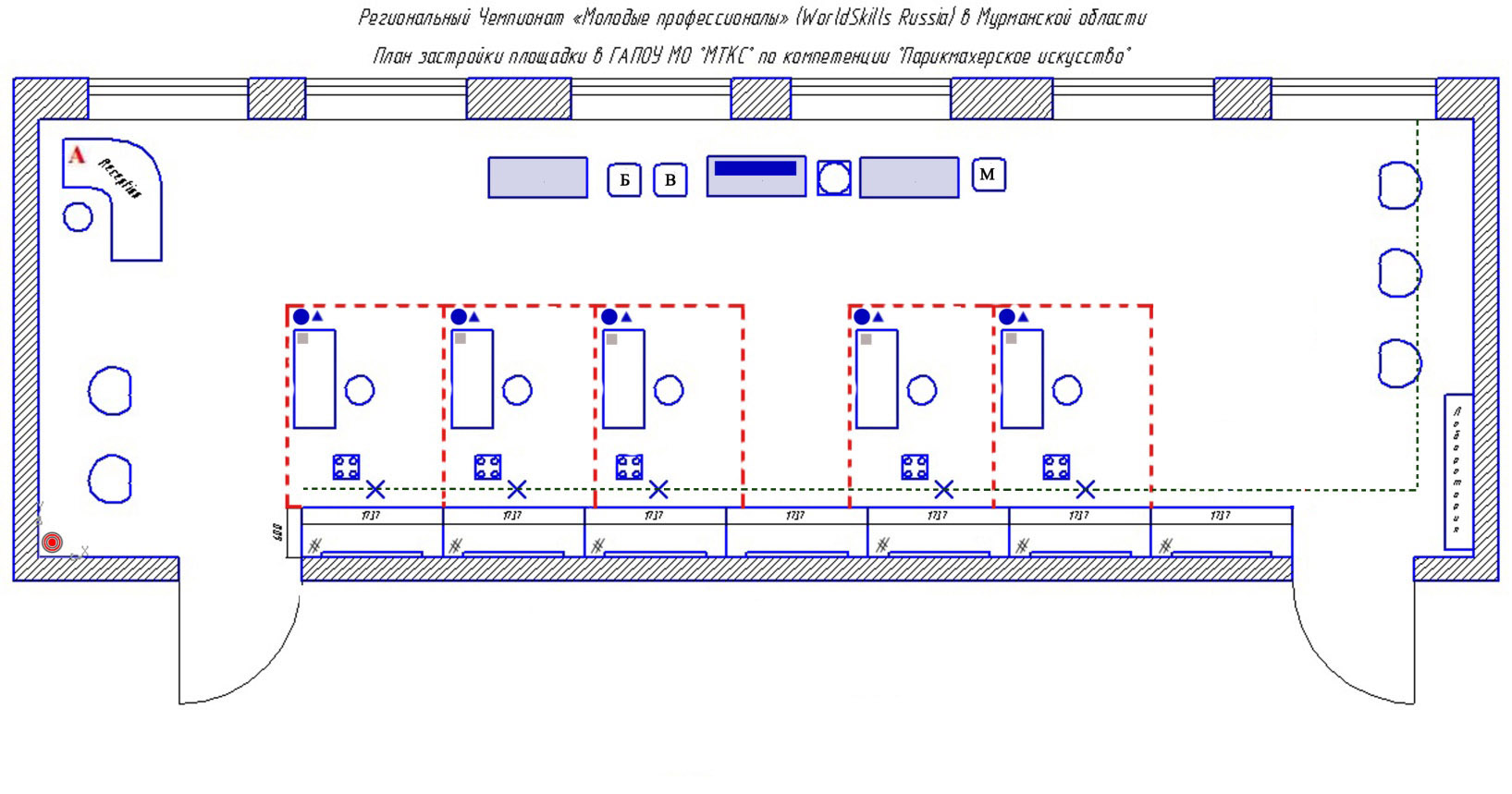 Спецификация оборудования          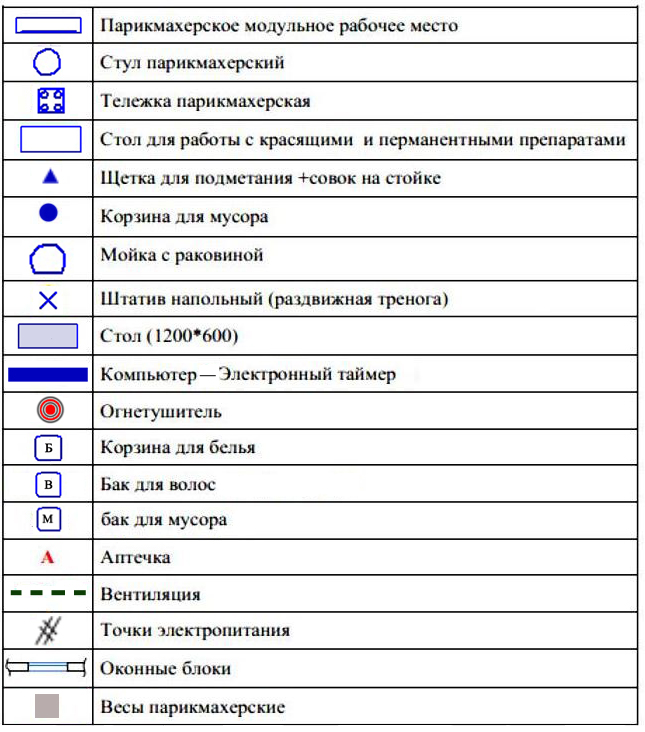 Спецификация оборудования          ПЛАН 1 рабочего места участника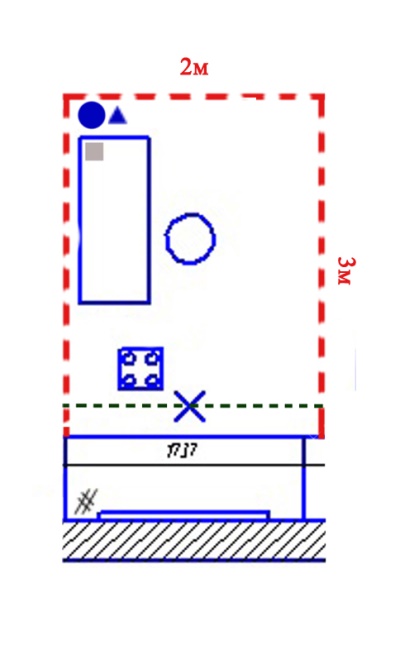 Спецификация оборудования на 1 рабочее место(рабочее место участника – 2 м х 3 м) 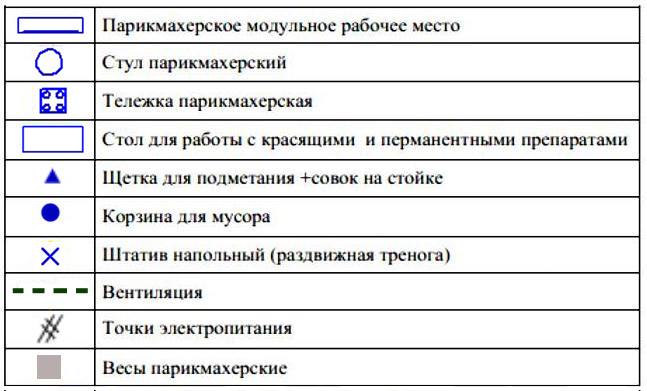 Спецификация оборудования на 1 рабочее место(рабочее место участника – 2 м х 3 м) Комната экспертов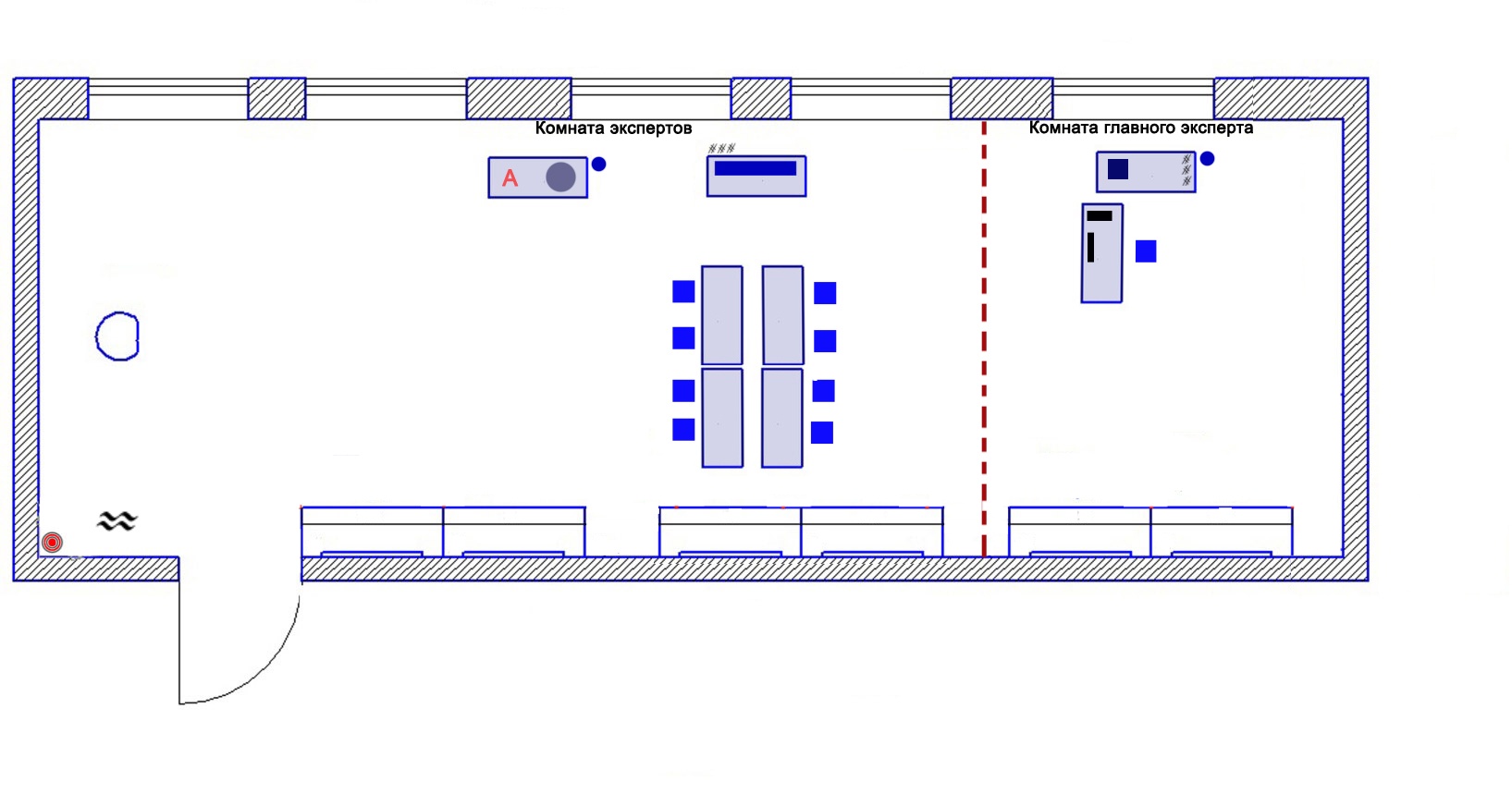 Спецификация оборудования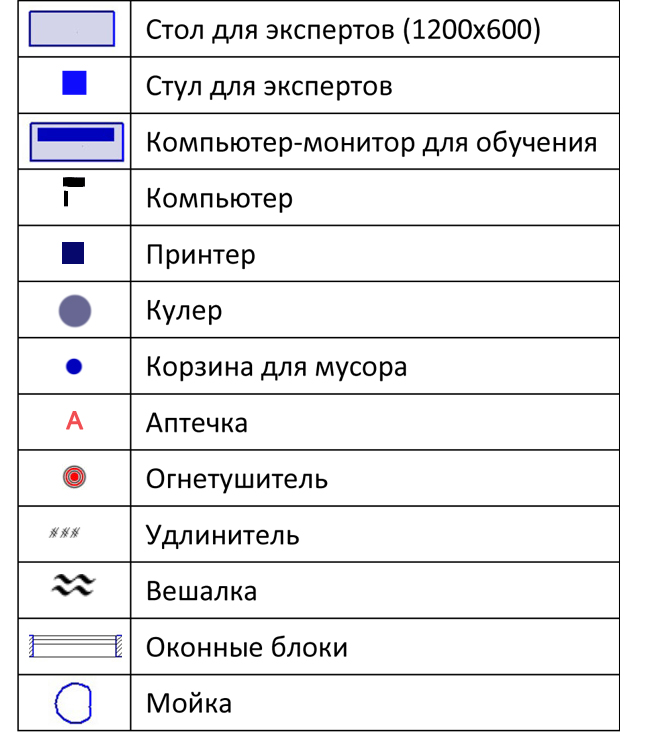 Комната участников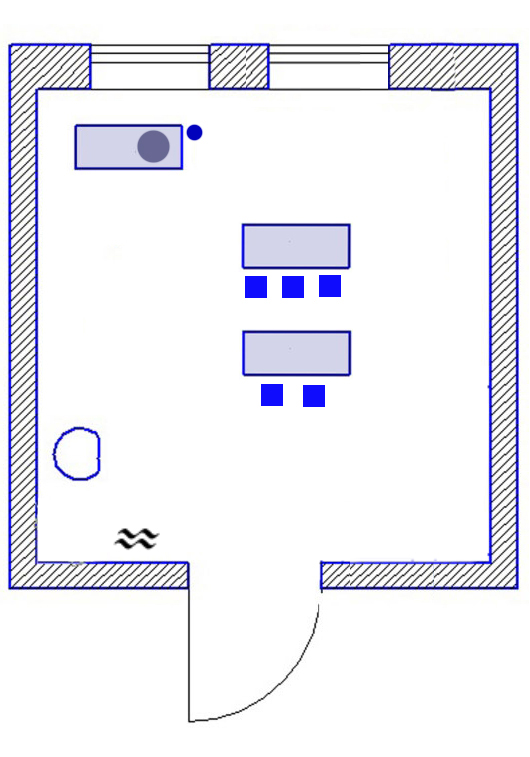 Спецификация оборудования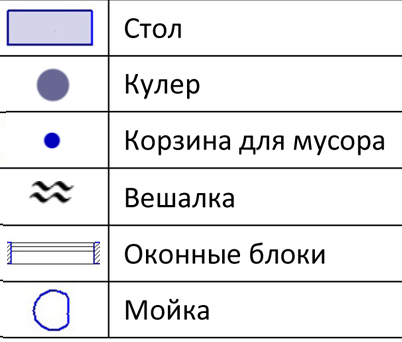 